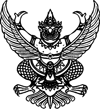 ประกาศ องค์การบริหารส่วนตำบลช่อระกาเรื่อง สอบราคาจ้างก่อสร้างถนน คสล. ซอยอ่อนศรี บ้านดอนยาวหมู่ที่ ๕***************************องค์การบริหารส่วนตำบลช่อระกามีความประสงค์จะ สอบราคาจ้างก่อสร้างถนน คสล. ซอยอ่อนศรี บ้านดอนยาวหมู่ที่ ๕ ราคากลางของงานก่อสร้างในการสอบราคาครั้งนี้เป็นเงินทั้งสิ้น ๒๔๐,๐๐๐.๐๐ บาท (สองแสนสี่หมื่นบาทถ้วน)ผู้มีสิทธิเสนอราคาจะต้องมีคุณสมบัติ ดังต่อไปนี้๑. เป็นผู้มีอาชีพรับจ้างงานที่สอบราคาจ้าง ซึ่งมีผลงานก่อสร้างประเภทเดียวกัน ในวงเงินไม่น้อยกว่า ๑๒๐,๐๐๐.๐๐ บาท
๒. ไม่เป็นผู้ที่ถูกระบุชื่อไว้ในบัญชีรายชื่อผู้ทิ้งงานของทางราชการและได้แจ้งเวียนชื่อแล้ว
๓. ไม่เป็นผู้ได้รับเอกสิทธิ์หรือความคุ้มกัน ซึ่งอาจปฏิเสธไม่ยอมขึ้นศาลไทย เว้นแต่รัฐบาลของผู้เสนอราคาได้มีคำสั่งให้สละสิทธิ์ความคุ้มกันเช่นว่านั้น
๔. ไม่เป็นผู้มีผลประโยชน์ร่วมกันกับผู้เสนอราคารายอื่นที่เข้าเสนอราคาให้แก่องค์การบริหารส่วนตำบลช่อระกา ณ วันประกาศสอบราคา หรือไม่เป็นผู้กระทำการอันเป็นการขัดขวางการแข่งขันราคาอย่างเป็นธรรมในการสอบราคาจ้างครั้งนี้กำหนดดูสถานที่ก่อสร้างในวันที่ ๒๐ มีนาคม ๒๕๕๗ ตั้งแต่เวลา ๑๓.๐๐ น. ถึงเวลา ๑๓.๓๐ น. ณ บ้านดอนยาว หมู่ที่ ๕กำหนดยื่นซองสอบราคา ในวันที่ ๑๐ มีนาคม ๒๕๕๗ ถึงวันที่ ๒๑ มีนาคม ๒๕๕๗ ตั้งแต่เวลา ๐๘.๓๐ น. ถึงเวลา ๑๖.๓๐ น. ณ ๑.ที่ทำการองค์การบริหารส่วนตำบลช่อระกาในวันที่ ๑๐ - ๒๐ มีนาคม ๒๕๕๗ ๒. ศูนย์รวมข้อมูลข่าวสารการจัดซื้อจัดจ้างระดับอำเภอ วันที่ ๒๑ มีนาคม ๒๕๕๗ และกำหนดเปิดซองใบเสนอราคาในวันที่ ๒๔ มีนาคม ๒๕๕๗ ตั้งแต่เวลา ๑๐.๓๐ น. เป็นต้นไปผู้สนใจติดต่อขอรับเอกสารสอบราคาจ้าง ได้ที่ องค์การบริหารส่วนตำบลช่อระกา ราคาชุดละ ๑,๐๐๐.-บาท ในวันที่ ๑๐ มีนาคม ๒๕๕๗ ถึงวันที่ ๒๑ มีนาคม ๒๕๕๗ ตั้งแต่เวลา ๐๘.๓๐ น. ถึงเวลา ๑๖.๓๐ น. ดูรายละเอียดได้ที่เว็บไซต์ www.chaoraka.go.th หรือสอบถามทางโทรศัพท์หมายเลข ๐-๔๔๗๕-๖๒๘๕ ในวันและเวลาราชการประกาศ ณ วันที่ ๑๐ มีนาคม พ.ศ. ๒๕๕๗ทองแดง ศรีธรรมมา(นายทองแดงศรีธรรมมา)นายกองค์การบริหารส่วนตำบลช่อระกา